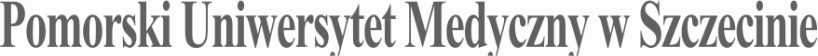 SYLABUS ZAJĘĆInformacje ogólne*zaznaczyć odpowiednio, zmieniając □ na XInformacje szczegółowe*Przykładowe sposoby weryfikacji efektów uczenia się:EP – egzamin pisemnyEU – egzamin ustnyET – egzamin testowyEPR – egzamin praktycznyK – kolokwiumR – referatS – sprawdzenie umiejętności praktycznychRZĆ – raport z ćwiczeń z dyskusją wynikówO – ocena aktywności i postawy studenta SL – sprawozdanie laboratoryjneSP – studium przypadkuPS – ocena umiejętności pracy samodzielnejW – kartkówka przed rozpoczęciem zajęćPM – prezentacja multimedialnai inneNazwa ZAJĘĆ:                     Psychiatria i pielęgniarstwo psychiatryczne                Nazwa ZAJĘĆ:                     Psychiatria i pielęgniarstwo psychiatryczne                Rodzaj ZAJĘĆObowiązkowyWydział PUM Nauk o ZdrowiuKierunek studiów Pielęgniarstwo Specjalność Nie dotyczy Poziom studiów jednolite magisterskie □*I stopnia X□ II stopnia Forma studiówNiestacjonarneRok studiów /semestr studiówRok III/semestr VILiczba przypisanych punktów ECTS Teoria – 2Praktyka -6e-l -1Formy prowadzenia zajęć (liczba godzin)Psychiatria:Wykłady –  4 godz.Seminaria  – 10 godz.e-l - 10Część pielęgniarska:Wykłady – 6 godz.Seminaria  – 6 godz.Symulacje ćwiczenia  – 4 godz.e-l - 10PWS – 20 godz.Zajęcia praktyczne – 76 godz.Zajęcia praktyczne w warunkach symulowanych – 4 godz.Praktyka zawodowa – 80 godz.Sposoby weryfikacji i oceny efektów uczenia się - zaliczenie na ocenę:□	opisowe□	testowe□	praktyczne□	ustnezaliczenie bez oceny - egzamin końcowy:opisowyX    testowypraktycznyustnyKierownik jednostkiKatedra i Klinika Psychiatrii PUMProf. zw. dr hab. Jerzy SamochowiecZakład Pielęgniarstwa SpecjalistycznegoProf.dr hab. n. zdr. Anna JurczakAdiunkt dydaktyczny lub osoba odpowiedzialna za przedmiotCzęść pielęgniarska: dr n. zdr. Joanna Owsianowskajowsian@pum.edu.plCzęść kliniczna:dr n. med. Marcin Jabłońskimarcin.jablonski@pum.edu.plNazwa i dane kontaktowe jednostkiCzęść pielęgniarska: Zakład Pielęgniarstwa Specjalistycznego71-210 Szczecin, Ul. Żołnierska 48Tel/fax +48 91 4800 910, +48 91 4800 956Część kliniczna: Katedra i Klinika Psychiatrii PUM 71-460 Szczecin, Ul. Broniewskiego 26Strona internetowa jednostkihttp://www.pum.edu.pl/wydzialy/wydzial-nauk-o-zdrowiu/zaklad-pielegniarstwa specjalistycznegohttps://old.pum.edu.pl/wydzialy/wydzial-nauk-o-zdrowiu/katedra-i-klinika-psychiatrii/informacje-dla-studentow Język prowadzenia zajęćpolskiCele zajęćCele zajęćCelem modułu jest przygotowanie studentów I stopnia do sprawowania specjalistycznej opieki pielęgniarskiej nad pacjentem hospitalizowanym w oddziale psychiatrycznymWymagania wstępne w zakresie WiedzyKompetencje na poziomie studiów I stopnia pielęgniarstwa, po opanowaniu modułów nauk podstawowych, społecznych, a także pielęgniarstwa internistycznego oraz podstaw pielęgniarstwa.Wymagania wstępne w zakresie UmiejętnościKompetencje na poziomie studiów I stopnia pielęgniarstwa, po opanowaniu modułów nauk podstawowych, społecznych, a także pielęgniarstwa internistycznego oraz podstaw pielęgniarstwa.Wymagania wstępne w zakresie Kompetencji społecznychKompetencje na poziomie studiów I stopnia pielęgniarstwa, po opanowaniu modułów nauk podstawowych, społecznych, a także pielęgniarstwa internistycznego oraz podstaw pielęgniarstwa.EFEKTY UCZENIA SIĘEFEKTY UCZENIA SIĘEFEKTY UCZENIA SIĘEFEKTY UCZENIA SIĘEFEKTY UCZENIA SIĘEFEKTY UCZENIA SIĘEFEKTY UCZENIA SIĘEFEKTY UCZENIA SIĘEFEKTY UCZENIA SIĘEFEKTY UCZENIA SIĘEFEKTY UCZENIA SIĘEFEKTY UCZENIA SIĘEFEKTY UCZENIA SIĘlp. efektu uczenia się Student, który zaliczył ZAJĘCIAwie/umie/potrafi:Student, który zaliczył ZAJĘCIAwie/umie/potrafi:SYMBOL (odniesienie do) efektów uczenia się dla kierunkuSYMBOL (odniesienie do) efektów uczenia się dla kierunkuSYMBOL (odniesienie do) efektów uczenia się dla kierunkuSYMBOL (odniesienie do) efektów uczenia się dla kierunkuSYMBOL (odniesienie do) efektów uczenia się dla kierunkuSposób weryfikacji efektów UCZENIA SIĘ*Sposób weryfikacji efektów UCZENIA SIĘ*Sposób weryfikacji efektów UCZENIA SIĘ*Sposób weryfikacji efektów UCZENIA SIĘ*Sposób weryfikacji efektów UCZENIA SIĘ*W01 Scharakteryzować czynniki ryzyka i zagrożenia zdrowotne u pacjentów w różnym wieku. Scharakteryzować czynniki ryzyka i zagrożenia zdrowotne u pacjentów w różnym wieku.D.W1.D.W1.D.W1.D.W1.D.W1.ETETETETETW02Omówić etiopatogenezę, objawy kliniczne, przebieg, leczenie, rokowanie i zasady opieki pielęgniarskiej nad pacjentami w wybranych chorobach.Omówić etiopatogenezę, objawy kliniczne, przebieg, leczenie, rokowanie i zasady opieki pielęgniarskiej nad pacjentami w wybranych chorobach.D.W2.D.W2.D.W2.D.W2.D.W2.Et, OEt, OEt, OEt, OEt, OW03Przedstawić zasady diagnozowania i planowania opieki nad pacjentem w pielęgniarstwie psychiatrycznym. Przedstawić zasady diagnozowania i planowania opieki nad pacjentem w pielęgniarstwie psychiatrycznym. D.W3.D.W3.D.W3.D.W3.D.W3.ET, OET, OET, OET, OET, OW04Omówić rodzaje badań diagnostycznych i zasady ich zlecania.Omówić rodzaje badań diagnostycznych i zasady ich zlecania.D.W4.D.W4.D.W4.D.W4.D.W4.ETETETETETW05Omówić zasady przygotowania pacjenta w różnym wieku i stanie zdrowia do badań oraz zabiegów diagnostycznych, a także zasady opieki w trakcie oraz po tych badaniach i zabiegach.Omówić zasady przygotowania pacjenta w różnym wieku i stanie zdrowia do badań oraz zabiegów diagnostycznych, a także zasady opieki w trakcie oraz po tych badaniach i zabiegach.D.W5.D.W5.D.W5.D.W5.D.W5.ET, OET, OET, OET, OET, OW06Scharakteryzować właściwości grup leków i ich działanie na układy i narządy pacjenta w różnych chorobach w zależności od wieku i stanu zdrowia, z uwzględnieniem działań niepożądanych, interakcji z innymi lekami i dróg podania.Scharakteryzować właściwości grup leków i ich działanie na układy i narządy pacjenta w różnych chorobach w zależności od wieku i stanu zdrowia, z uwzględnieniem działań niepożądanych, interakcji z innymi lekami i dróg podania.D.W6.D.W6.D.W6.D.W6.D.W6.ET, OET, OET, OET, OET, OW07Scharakteryzować standardy i procedury pielęgniarskie stosowane w opiece nad pacjentem w różnym wieku i stanie zdrowia.Scharakteryzować standardy i procedury pielęgniarskie stosowane w opiece nad pacjentem w różnym wieku i stanie zdrowia.D.W7.D.W7.D.W7.D.W7.D.W7.ET, OET, OET, OET, OET, OW08Opisać reakcje pacjenta na chorobę, przyjęcie do szpitala i hospitalizację.Opisać reakcje pacjenta na chorobę, przyjęcie do szpitala i hospitalizację.D.W8.D.W8.D.W8.D.W8.D.W8.ET, OET, OET, OET, OET, OW09Omówić zasady organizacji opieki psychiatrycznej.Omówić zasady organizacji opieki psychiatrycznej.D.W10.D.W10.D.W10.D.W10.D.W10.ET, OET, OET, OET, OET, OW10Wymienić i omówić metody, techniki i narzędzia oceny stanu świadomości i przytomności.Wymienić i omówić metody, techniki i narzędzia oceny stanu świadomości i przytomności.D.W18.D.W18.D.W18.D.W18.D.W18.ETETETETETW11Omówić etiopatogenezę i objawy kliniczne podstawowych zaburzeń psychicznych.Omówić etiopatogenezę i objawy kliniczne podstawowych zaburzeń psychicznych.D.W19.D.W19.D.W19.D.W19.D.W19.ETETETETETW12Wymienić i omówić zasady obowiązujące przy zastosowaniu przymusu bezpośredniego.Wymienić i omówić zasady obowiązujące przy zastosowaniu przymusu bezpośredniego.D.W20.D.W20.D.W20.D.W20.D.W20.ETETETETETW13Omówić możliwości stosowania psychoterapii u pacjentów z zaburzeniami psychicznymi.Omówić możliwości stosowania psychoterapii u pacjentów z zaburzeniami psychicznymi.D.W21.D.W21.D.W21.D.W21.D.W21.ETETETETETW14Scharakteryzować metody i skale oceny bólu, poziomu sedacji oraz zaburzeń snu oraz stanów delirycznych u pacjentów w stanach zagrożenia życia.Scharakteryzować metody i skale oceny bólu, poziomu sedacji oraz zaburzeń snu oraz stanów delirycznych u pacjentów w stanach zagrożenia życia.D.W32.D.W32.D.W32.D.W32.D.W32.ET, OET, OET, OET, OET, OW15 Scharakteryzować i zastosować metody i techniki komunikowania się z pacjentem niezdolnym do nawiązania i podtrzymania efektywnej komunikacji ze względu na stan zdrowia lub stosowane leczenie. Scharakteryzować i zastosować metody i techniki komunikowania się z pacjentem niezdolnym do nawiązania i podtrzymania efektywnej komunikacji ze względu na stan zdrowia lub stosowane leczenie.D.W33.D.W33.D.W33.D.W33.D.W33.ET, OET, OET, OET, OET, OW16Omówić zasady profilaktyki powikłań związanych ze stosowaniem inwazyjnych technik diagnostycznych i terapeutycznych u pacjentów w stanie krytycznym.Omówić zasady profilaktyki powikłań związanych ze stosowaniem inwazyjnych technik diagnostycznych i terapeutycznych u pacjentów w stanie krytycznym.D.W34.D.W34.D.W34.D.W34.D.W34.ETETETETETU01Gromadzić informacje, formułować diagnozę pielęgniarską, ustalać cele i plan opieki pielęgniarskiej, wdrażać interwencje pielęgniarskie oraz dokonywać ewaluacji opieki pielęgniarskiej.Gromadzić informacje, formułować diagnozę pielęgniarską, ustalać cele i plan opieki pielęgniarskiej, wdrażać interwencje pielęgniarskie oraz dokonywać ewaluacji opieki pielęgniarskiej.D.U1.D.U1.D.U1.D.U1.D.U1.SP, O, SSP, O, SSP, O, SSP, O, SSP, O, SU02Prowadzić poradnictwo w zakresie samoopieki pacjentów w różnym wieku i stanie zdrowia dotyczące chorób i uzależnień.Prowadzić poradnictwo w zakresie samoopieki pacjentów w różnym wieku i stanie zdrowia dotyczące chorób i uzależnień.D.U2.D.U2.D.U2.D.U2.D.U2.SP, SSP, SSP, SSP, SSP, SU03Prowadzić profilaktykę powikłań występujących w przebiegu chorób.Prowadzić profilaktykę powikłań występujących w przebiegu chorób.D.U3.D.U3.D.U3.D.U3.D.U3.SP, SSP, SSP, SSP, SSP, SU04Organizować izolację pacjentów z chorobą zakaźną w miejscach publicznych i w warunkach domowych.Organizować izolację pacjentów z chorobą zakaźną w miejscach publicznych i w warunkach domowych.D.U4.D.U4.D.U4.D.U4.D.U4.SP, SSP, SSP, SSP, SSP, SU05Przygotowywać pacjenta fizycznie i psychicznie do badań diagnostycznych.Przygotowywać pacjenta fizycznie i psychicznie do badań diagnostycznych.D.U12.D.U12.D.U12.D.U12.D.U12.ET, SP, SET, SP, SET, SP, SET, SP, SET, SP, SU06Wystawiać skierowania na wykonanie określonych badań diagnostycznych.Wystawiać skierowania na wykonanie określonych badań diagnostycznych.D.U13.D.U13.D.U13.D.U13.D.U13.SP, SSP, SSP, SSP, SSP, SU07Dokumentować sytuację zdrowotną pacjenta, dynamikę jej zmian i realizowaną opiekę pielęgniarską, z uwzględnieniem narzędzi informatycznych do gromadzenia danych.Dokumentować sytuację zdrowotną pacjenta, dynamikę jej zmian i realizowaną opiekę pielęgniarską, z uwzględnieniem narzędzi informatycznych do gromadzenia danych.D.U15.D.U15.D.U15.D.U15.D.U15.SP, SSP, SSP, SSP, SSP, SU08Rozpoznawać powikłania leczenia farmakologicznego, dietetycznego, rehabilitacyjnego i leczniczo-pielęgnacyjnego.Rozpoznawać powikłania leczenia farmakologicznego, dietetycznego, rehabilitacyjnego i leczniczo-pielęgnacyjnego.D.U18.D.U18.D.U18.D.U18.D.U18.SP, S, OSP, S, OSP, S, OSP, S, OSP, S, OU09Prowadzić rozmowę terapeutyczną.Prowadzić rozmowę terapeutyczną.D.U20.D.U20.D.U20.D.U20.D.U20.SP, SSP, SSP, SSP, SSP, SU10Prowadzić rehabilitację przyłóżkową i aktywizację z wykorzystaniem elementów terapii zajęciowej.Prowadzić rehabilitację przyłóżkową i aktywizację z wykorzystaniem elementów terapii zajęciowej.D.U21.D.U21.D.U21.D.U21.D.U21.SP, SSP, SSP, SSP, SSP, SU11Przekazywać informacje członkom zespołu terapeutycznego o stanie zdrowia pacjenta.Przekazywać informacje członkom zespołu terapeutycznego o stanie zdrowia pacjenta.D.U22.D.U22.D.U22.D.U22.D.U22.SP, S, OSP, S, OSP, S, OSP, S, OSP, S, OU12Asystować lekarzowi w trakcie badań diagnostycznychAsystować lekarzowi w trakcie badań diagnostycznychD.U23.D.U23.D.U23.D.U23.D.U23.SP, S, OSP, S, OSP, S, OSP, S, OSP, S, OU13Oceniać poziom bólu, reakcję pacjenta na ból i jego nasilenie oraz stosować farmakologiczne i niefarmakologiczne postępowanie przeciwbólowe.Oceniać poziom bólu, reakcję pacjenta na ból i jego nasilenie oraz stosować farmakologiczne i niefarmakologiczne postępowanie przeciwbólowe.D.U24.D.U24.D.U24.D.U24.D.U24.SP, S, OSP, S, OSP, S, OSP, S, OSP, S, OU14Postępować zgodnie z procedurą z ciałem zmarłego pacjenta.Postępować zgodnie z procedurą z ciałem zmarłego pacjenta.D.U25.D.U25.D.U25.D.U25.D.U25.SP, S, OSP, S, OSP, S, OSP, S, OSP, S, OU15Przygotowywać i podawać pacjentom leki różnymi drogami, samodzielnie lub na zlecenie lekarza.Przygotowywać i podawać pacjentom leki różnymi drogami, samodzielnie lub na zlecenie lekarza.D.U26.D.U26.D.U26.D.U26.D.U26.SSSSSK01Przestrzegać praw pacjenta.Przestrzegać praw pacjenta.K2.K2.K2.K2.K2.SP, SSP, SSP, SSP, SSP, SK02Przewidywać  i uwzględniać czynniki wpływające  na reakcje własne i pacjenta.Przewidywać  i uwzględniać czynniki wpływające  na reakcje własne i pacjenta.K6.K6.K6.K6.K6.SP,SSP,SSP,SSP,SSP,STabela efektów UCZENIA SIĘ w odniesieniu do formy zajęćTabela efektów UCZENIA SIĘ w odniesieniu do formy zajęćTabela efektów UCZENIA SIĘ w odniesieniu do formy zajęćTabela efektów UCZENIA SIĘ w odniesieniu do formy zajęćTabela efektów UCZENIA SIĘ w odniesieniu do formy zajęćTabela efektów UCZENIA SIĘ w odniesieniu do formy zajęćTabela efektów UCZENIA SIĘ w odniesieniu do formy zajęćTabela efektów UCZENIA SIĘ w odniesieniu do formy zajęćTabela efektów UCZENIA SIĘ w odniesieniu do formy zajęćTabela efektów UCZENIA SIĘ w odniesieniu do formy zajęćTabela efektów UCZENIA SIĘ w odniesieniu do formy zajęćTabela efektów UCZENIA SIĘ w odniesieniu do formy zajęćTabela efektów UCZENIA SIĘ w odniesieniu do formy zajęćlp. efektu uczenia sięEfekty uczenia sięEfekty uczenia sięForma zajęćForma zajęćForma zajęćForma zajęćForma zajęćForma zajęćForma zajęćForma zajęćForma zajęćForma zajęćForma zajęćlp. efektu uczenia sięEfekty uczenia sięEfekty uczenia sięForma zajęćForma zajęćForma zajęćForma zajęćForma zajęćForma zajęćForma zajęćForma zajęćForma zajęćForma zajęćForma zajęćSeminariumĆwiczenia warsztatoweĆwiczenia kliniczneSymulacjeZajęcia prakyuczneZajęcia prakyucznePrzktyki zawodoweW01D.W1.D.W1.XXW02D.W2.D.W2.XXXW03D.W3.D.W3.XXXW04D.W4.D.W4.XXW05D.W5.D.W5.XXW06D.W6.D.W6.XXXW07D.W7.D.W7.XXXW08D.W8.D.W8.XXXXW9D.W10.D.W10.XXW10D.W18.D.W18.XXXW11D.W19.D.W19.XXW12D.W20.D.W20.XXW13D.W21.D.W21.XXW14D.W32.D.W32.XXXW15D.W33.D.W33.XXXW16D.W34D.W34XXU01D.U1.D.U1.XXXXXU02D.U2.D.U2.XXXXU03D.U3.D.U3.XXXXU04D.U4.D.U4.XXXXU05D.U12.D.U12.XXXXU06D.U13.D.U13.XXXXU07D.U15.D.U15.XXXXU08D.U18.D.U18.XXXXXU09D.U20.D.U20.XXXXU10D.U21.D.U21.XXXXU11D.U22.D.U22.XXXXXU12D.U23.D.U23.XXXXXU13D.U24.D.U24.XXXXXU14D.U26.D.U26.XXXXXU15D.U30.D.U30.XXXXXK01K2.K2.XXXXK02K6.K6.XXXXTABELA TREŚCI PROGRAMOWYCHTABELA TREŚCI PROGRAMOWYCHTABELA TREŚCI PROGRAMOWYCHTABELA TREŚCI PROGRAMOWYCHTABELA TREŚCI PROGRAMOWYCHTABELA TREŚCI PROGRAMOWYCHTABELA TREŚCI PROGRAMOWYCHTABELA TREŚCI PROGRAMOWYCHTABELA TREŚCI PROGRAMOWYCHTABELA TREŚCI PROGRAMOWYCHTABELA TREŚCI PROGRAMOWYCHTABELA TREŚCI PROGRAMOWYCHTABELA TREŚCI PROGRAMOWYCHLp. treści programowejTreści programoweTreści programoweTreści programoweLiczba godzinLiczba godzinOdniesienie do efektów uczenia się do ZAJĘĆOdniesienie do efektów uczenia się do ZAJĘĆOdniesienie do efektów uczenia się do ZAJĘĆOdniesienie do efektów uczenia się do ZAJĘĆOdniesienie do efektów uczenia się do ZAJĘĆOdniesienie do efektów uczenia się do ZAJĘĆOdniesienie do efektów uczenia się do ZAJĘĆSemestr letniSemestr letniSemestr letniSemestr letniSemestr letniSemestr letniSemestr letniSemestr letniSemestr letniSemestr letniSemestr letniSemestr letniSemestr letniPSYCHIATRIAPSYCHIATRIAPSYCHIATRIAPSYCHIATRIAPSYCHIATRIAPSYCHIATRIAPSYCHIATRIAPSYCHIATRIAPSYCHIATRIAPSYCHIATRIAPSYCHIATRIAPSYCHIATRIAPSYCHIATRIAWykłady:Wykłady:Wykłady:44TK01SchizofreniaSchizofreniaSchizofrenia22W01, W02, W04, W08, W09, W11, W15W01, W02, W04, W08, W09, W11, W15W01, W02, W04, W08, W09, W11, W15W01, W02, W04, W08, W09, W11, W15W01, W02, W04, W08, W09, W11, W15W01, W02, W04, W08, W09, W11, W15W01, W02, W04, W08, W09, W11, W15TK02Zaburzenia afektywneZaburzenia afektywneZaburzenia afektywne22W01, W02,W04, W08, W09, W11, W15W01, W02,W04, W08, W09, W11, W15W01, W02,W04, W08, W09, W11, W15W01, W02,W04, W08, W09, W11, W15W01, W02,W04, W08, W09, W11, W15W01, W02,W04, W08, W09, W11, W15W01, W02,W04, W08, W09, W11, W15Seminaria:Seminaria:Seminaria:1010TK03Organiczne zaburzenia psychiczneOrganiczne zaburzenia psychiczneOrganiczne zaburzenia psychiczne22U03, U07,  U09, U10U03, U07,  U09, U10U03, U07,  U09, U10U03, U07,  U09, U10U03, U07,  U09, U10U03, U07,  U09, U10U03, U07,  U09, U10TK04Zespół zależności alkoholowejZespół zależności alkoholowejZespół zależności alkoholowej22U01, U04, U05, U06, U13, K01U01, U04, U05, U06, U13, K01U01, U04, U05, U06, U13, K01U01, U04, U05, U06, U13, K01U01, U04, U05, U06, U13, K01U01, U04, U05, U06, U13, K01U01, U04, U05, U06, U13, K01Aspekty prawne psychiatriiAspekty prawne psychiatriiAspekty prawne psychiatrii22W09, U07, U09, K01W09, U07, U09, K01W09, U07, U09, K01W09, U07, U09, K01W09, U07, U09, K01W09, U07, U09, K01W09, U07, U09, K01TK05Zaburzenia psychiczne spowodowane używaniem substancji psychoaktywnychZaburzenia psychiczne spowodowane używaniem substancji psychoaktywnychZaburzenia psychiczne spowodowane używaniem substancji psychoaktywnych22U02, U12, U13U02, U12, U13U02, U12, U13U02, U12, U13U02, U12, U13U02, U12, U13U02, U12, U13TK06Stany nagłe w psychiatriiStany nagłe w psychiatriiStany nagłe w psychiatrii22U01,  U06, U08, U13, K01U01,  U06, U08, U13, K01U01,  U06, U08, U13, K01U01,  U06, U08, U13, K01U01,  U06, U08, U13, K01U01,  U06, U08, U13, K01U01,  U06, U08, U13, K01Wykłady/e- learning (e-l)Wykłady/e- learning (e-l)Wykłady/e- learning (e-l)1010TK07Zaburzenia nerwicowe związane ze stresem i pod postacią somatycznąZaburzenia nerwicowe związane ze stresem i pod postacią somatycznąZaburzenia nerwicowe związane ze stresem i pod postacią somatyczną33W01, W02, W04, W08, W09, W11, W15W01, W02, W04, W08, W09, W11, W15W01, W02, W04, W08, W09, W11, W15W01, W02, W04, W08, W09, W11, W15W01, W02, W04, W08, W09, W11, W15W01, W02, W04, W08, W09, W11, W15W01, W02, W04, W08, W09, W11, W15TK08Metody leczenia stosowane w psychiatriiMetody leczenia stosowane w psychiatriiMetody leczenia stosowane w psychiatrii22W06, W13W06, W13W06, W13W06, W13W06, W13W06, W13W06, W13TK09Inne niż schizofrenia zaburzenia psychotyczneInne niż schizofrenia zaburzenia psychotyczneInne niż schizofrenia zaburzenia psychotyczne33W01, W02, W04, W08, W09, W11, W15W01, W02, W04, W08, W09, W11, W15W01, W02, W04, W08, W09, W11, W15W01, W02, W04, W08, W09, W11, W15W01, W02, W04, W08, W09, W11, W15W01, W02, W04, W08, W09, W11, W15W01, W02, W04, W08, W09, W11, W15TK10Zaburzenia osobowościZaburzenia osobowościZaburzenia osobowości22W01, W02, W04, W08, W09, W11, W15W01, W02, W04, W08, W09, W11, W15W01, W02, W04, W08, W09, W11, W15W01, W02, W04, W08, W09, W11, W15W01, W02, W04, W08, W09, W11, W15W01, W02, W04, W08, W09, W11, W15W01, W02, W04, W08, W09, W11, W15PIELĘGNIARSTWOPIELĘGNIARSTWOPIELĘGNIARSTWOPIELĘGNIARSTWOWykłady:Wykłady:Wykłady:66TK01Sposoby nawiązania kontaktu z chorym w różnych zaburzeniach psychicznych.Sposoby nawiązania kontaktu z chorym w różnych zaburzeniach psychicznych.Sposoby nawiązania kontaktu z chorym w różnych zaburzeniach psychicznych.22W15W15W15W15W15W15W15TK02Specyfika pracy pielęgniarki psychiatrycznej. Udział pielęgniarki w zespole terapeutycznym. Zasady społeczności terapeutycznejSpecyfika pracy pielęgniarki psychiatrycznej. Udział pielęgniarki w zespole terapeutycznym. Zasady społeczności terapeutycznejSpecyfika pracy pielęgniarki psychiatrycznej. Udział pielęgniarki w zespole terapeutycznym. Zasady społeczności terapeutycznej11W03 W03 W03 W03 W03 W03 W03 TK03Postępowanie z chorym w przypadku z zaburzeń myślenia i spostrzegania.Postępowanie z chorym w przypadku z zaburzeń myślenia i spostrzegania.Postępowanie z chorym w przypadku z zaburzeń myślenia i spostrzegania.11W02, W09W02, W09W02, W09W02, W09W02, W09W02, W09W02, W09TK04Interwencje pielęgniarskie w wybranych problemach u pacjenta z depresją i maniąInterwencje pielęgniarskie w wybranych problemach u pacjenta z depresją i maniąInterwencje pielęgniarskie w wybranych problemach u pacjenta z depresją i manią22W02, W09W02, W09W02, W09W02, W09W02, W09W02, W09W02, W09Seminaria:Seminaria:Seminaria:66TK05Diagnoza pielęgniarska i plan interwencji pielęgniarskich w opiece nad pacjentem z rozpoznaniem schizofrenii i depresji.Diagnoza pielęgniarska i plan interwencji pielęgniarskich w opiece nad pacjentem z rozpoznaniem schizofrenii i depresji.Diagnoza pielęgniarska i plan interwencji pielęgniarskich w opiece nad pacjentem z rozpoznaniem schizofrenii i depresji.33W01,U01, U02, U07, U09, K01W01,U01, U02, U07, U09, K01W01,U01, U02, U07, U09, K01W01,U01, U02, U07, U09, K01W01,U01, U02, U07, U09, K01W01,U01, U02, U07, U09, K01W01,U01, U02, U07, U09, K01TK06Diagnoza pielęgniarska i plan interwencji pielęgniarskich w opiece nad pacjentem z rozpoznaniem procesu otępiennego.Diagnoza pielęgniarska i plan interwencji pielęgniarskich w opiece nad pacjentem z rozpoznaniem procesu otępiennego.Diagnoza pielęgniarska i plan interwencji pielęgniarskich w opiece nad pacjentem z rozpoznaniem procesu otępiennego.33W02, U01, U02, W02, U01, U02, W02, U01, U02, W02, U01, U02, W02, U01, U02, W02, U01, U02, W02, U01, U02, Wykłady/ e- learning (e-l)Wykłady/ e- learning (e-l)Wykłady/ e- learning (e-l)1010TK07Pacjentka z zaburzeniami odżywiania – specyfika i znaczenie opieki pielęgniarskiejPacjentka z zaburzeniami odżywiania – specyfika i znaczenie opieki pielęgniarskiejPacjentka z zaburzeniami odżywiania – specyfika i znaczenie opieki pielęgniarskiej33W02, W09W02, W09W02, W09W02, W09W02, W09W02, W09W02, W09TK08Udział pielęgniarki w leczeniu farmakologicznym i elektrowstrząsowymUdział pielęgniarki w leczeniu farmakologicznym i elektrowstrząsowymUdział pielęgniarki w leczeniu farmakologicznym i elektrowstrząsowym33W05,W05,W05,W05,W05,W05,W05,TK09Postępowanie pielęgniarskie w sytuacji zachowań agresywnych u pacjentów chorych psychicznie.Postępowanie pielęgniarskie w sytuacji zachowań agresywnych u pacjentów chorych psychicznie.Postępowanie pielęgniarskie w sytuacji zachowań agresywnych u pacjentów chorych psychicznie.33W12W12W12W12W12W12W12TK10Specyfika postępowania pielęgniarskiego wobec pacjentów z zespołem otępiennymSpecyfika postępowania pielęgniarskiego wobec pacjentów z zespołem otępiennymSpecyfika postępowania pielęgniarskiego wobec pacjentów z zespołem otępiennym11WW07, W08, W09WW07, W08, W09WW07, W08, W09WW07, W08, W09WW07, W08, W09WW07, W08, W09WW07, W08, W09Godziny bez nauczyciela (PWS):Godziny bez nauczyciela (PWS):Godziny bez nauczyciela (PWS):2020praca pisemna oparta na przeglądzie literatury  PROFESJONALNA OPIEKA PIELĘGNIARSKA NAD PACJENTEM Z ROZPOZNANIEM ZABURZEŃ LĘKOWYCH.praca pisemna oparta na przeglądzie literatury  PROFESJONALNA OPIEKA PIELĘGNIARSKA NAD PACJENTEM Z ROZPOZNANIEM ZABURZEŃ LĘKOWYCH.praca pisemna oparta na przeglądzie literatury  PROFESJONALNA OPIEKA PIELĘGNIARSKA NAD PACJENTEM Z ROZPOZNANIEM ZABURZEŃ LĘKOWYCH.2020W02, W04,W07, W08, W09, W11 W02, W04,W07, W08, W09, W11 W02, W04,W07, W08, W09, W11 W02, W04,W07, W08, W09, W11 W02, W04,W07, W08, W09, W11 W02, W04,W07, W08, W09, W11 W02, W04,W07, W08, W09, W11 TK11Symulacje ćwiczenia/pacjent standaryzowanySymulacje ćwiczenia/pacjent standaryzowanySymulacje ćwiczenia/pacjent standaryzowany44TK10Rozpoznawanie objawów psychopatologicznych u pacjentów z rozpoznaniem schizofrenii i depresji Ocena stanu psychicznego pacjentaRozpoznawanie objawów psychopatologicznych u pacjentów z rozpoznaniem schizofrenii i depresji Ocena stanu psychicznego pacjentaRozpoznawanie objawów psychopatologicznych u pacjentów z rozpoznaniem schizofrenii i depresji Ocena stanu psychicznego pacjenta44W02, U08W02, U08W02, U08W02, U08W02, U08W02, U08W02, U08Zajęcia praktyczne:Zajęcia praktyczne:Zajęcia praktyczne:7676TK12Zajęcia organizacyjne. Zapoznanie z dokumentacją, regulaminem i organizacją pracy w oddzialeZajęcia organizacyjne. Zapoznanie z dokumentacją, regulaminem i organizacją pracy w oddzialeZajęcia organizacyjne. Zapoznanie z dokumentacją, regulaminem i organizacją pracy w oddziale1010W08, U04, U13, U14, K01, K02W08, U04, U13, U14, K01, K02W08, U04, U13, U14, K01, K02W08, U04, U13, U14, K01, K02W08, U04, U13, U14, K01, K02W08, U04, U13, U14, K01, K02W08, U04, U13, U14, K01, K02TK13Diagnoza pielęgniarska i plan pracy z pacjentem hospitalizowanymi z rozpoznaniem schizofreniiDiagnoza pielęgniarska i plan pracy z pacjentem hospitalizowanymi z rozpoznaniem schizofreniiDiagnoza pielęgniarska i plan pracy z pacjentem hospitalizowanymi z rozpoznaniem schizofrenii2020U01, U02, U03, U05, U07, U09, U10, U11, K01, K02U01, U02, U03, U05, U07, U09, U10, U11, K01, K02U01, U02, U03, U05, U07, U09, U10, U11, K01, K02U01, U02, U03, U05, U07, U09, U10, U11, K01, K02U01, U02, U03, U05, U07, U09, U10, U11, K01, K02U01, U02, U03, U05, U07, U09, U10, U11, K01, K02U01, U02, U03, U05, U07, U09, U10, U11, K01, K02TK14Diagnoza pielęgniarska i plan pracy z pacjentem hospitalizowanymi z rozpoznaniem depresjiDiagnoza pielęgniarska i plan pracy z pacjentem hospitalizowanymi z rozpoznaniem depresjiDiagnoza pielęgniarska i plan pracy z pacjentem hospitalizowanymi z rozpoznaniem depresji1010U01, U02, U03, U05, U07, U09, U10, U11, K01, K02U01, U02, U03, U05, U07, U09, U10, U11, K01, K02U01, U02, U03, U05, U07, U09, U10, U11, K01, K02U01, U02, U03, U05, U07, U09, U10, U11, K01, K02U01, U02, U03, U05, U07, U09, U10, U11, K01, K02U01, U02, U03, U05, U07, U09, U10, U11, K01, K02U01, U02, U03, U05, U07, U09, U10, U11, K01, K02TK15Diagnoza pielęgniarska i plan pracy z pacjentem hospitalizowanymi z rozpoznaniem zaburzeń lękowychDiagnoza pielęgniarska i plan pracy z pacjentem hospitalizowanymi z rozpoznaniem zaburzeń lękowychDiagnoza pielęgniarska i plan pracy z pacjentem hospitalizowanymi z rozpoznaniem zaburzeń lękowych1010U01, U02, U03, U05, U07, U09, U10, U11, K01, K02U01, U02, U03, U05, U07, U09, U10, U11, K01, K02U01, U02, U03, U05, U07, U09, U10, U11, K01, K02U01, U02, U03, U05, U07, U09, U10, U11, K01, K02U01, U02, U03, U05, U07, U09, U10, U11, K01, K02U01, U02, U03, U05, U07, U09, U10, U11, K01, K02U01, U02, U03, U05, U07, U09, U10, U11, K01, K02TK16Diagnoza pielęgniarska i plan pracy z pacjentem hospitalizowanymi z powodu zaburzeń psychicznych spowodowanych używaniem substancji psychoaktywnychDiagnoza pielęgniarska i plan pracy z pacjentem hospitalizowanymi z powodu zaburzeń psychicznych spowodowanych używaniem substancji psychoaktywnychDiagnoza pielęgniarska i plan pracy z pacjentem hospitalizowanymi z powodu zaburzeń psychicznych spowodowanych używaniem substancji psychoaktywnych1010U01, U02, U03, U05, U07, U09, U10, U11, K01, K02U01, U02, U03, U05, U07, U09, U10, U11, K01, K02U01, U02, U03, U05, U07, U09, U10, U11, K01, K02U01, U02, U03, U05, U07, U09, U10, U11, K01, K02U01, U02, U03, U05, U07, U09, U10, U11, K01, K02U01, U02, U03, U05, U07, U09, U10, U11, K01, K02U01, U02, U03, U05, U07, U09, U10, U11, K01, K02TK17Plan pracy z pacjentem poddanym leczeniu farmakologicznemu i/lub zabiegom elektrowstrząsowymPlan pracy z pacjentem poddanym leczeniu farmakologicznemu i/lub zabiegom elektrowstrząsowymPlan pracy z pacjentem poddanym leczeniu farmakologicznemu i/lub zabiegom elektrowstrząsowym1616U08, U12, U15,U16,  K01, K02U08, U12, U15,U16,  K01, K02U08, U12, U15,U16,  K01, K02U08, U12, U15,U16,  K01, K02U08, U12, U15,U16,  K01, K02U08, U12, U15,U16,  K01, K02U08, U12, U15,U16,  K01, K02Zajęcia praktyczne w warunkach symulowanych/  pacjent standaryzowanyZajęcia praktyczne w warunkach symulowanych/  pacjent standaryzowanyZajęcia praktyczne w warunkach symulowanych/  pacjent standaryzowany44TK18Postępowanie z pacjentem zachowującym się agresywnie/gwałtowniePostępowanie z pacjentem zachowującym się agresywnie/gwałtowniePostępowanie z pacjentem zachowującym się agresywnie/gwałtownie44W02, W03, W07,  U01, K01, K02W02, W03, W07,  U01, K01, K02W02, W03, W07,  U01, K01, K02W02, W03, W07,  U01, K01, K02W02, W03, W07,  U01, K01, K02W02, W03, W07,  U01, K01, K02W02, W03, W07,  U01, K01, K02Praktyki zawodowe:Praktyki zawodowe:Praktyki zawodowe:8080TK19Pacjent z rozpoznaniem schizofrenii – diagnoza pielęgniarski i plan pracy z pacjentemPacjent z rozpoznaniem schizofrenii – diagnoza pielęgniarski i plan pracy z pacjentemPacjent z rozpoznaniem schizofrenii – diagnoza pielęgniarski i plan pracy z pacjentem2020U01, U02, U03, U05, U07, U09, U10, U11, K01, K02U01, U02, U03, U05, U07, U09, U10, U11, K01, K02U01, U02, U03, U05, U07, U09, U10, U11, K01, K02U01, U02, U03, U05, U07, U09, U10, U11, K01, K02U01, U02, U03, U05, U07, U09, U10, U11, K01, K02U01, U02, U03, U05, U07, U09, U10, U11, K01, K02U01, U02, U03, U05, U07, U09, U10, U11, K01, K02TK20Pacjent z rozpoznaniem depresji – diagnoza pielęgniarska i plan pracy z pacjentemPacjent z rozpoznaniem depresji – diagnoza pielęgniarska i plan pracy z pacjentemPacjent z rozpoznaniem depresji – diagnoza pielęgniarska i plan pracy z pacjentem2020U01, U02, U03, U05, U07, U09, U10, U11, K01, K02U01, U02, U03, U05, U07, U09, U10, U11, K01, K02U01, U02, U03, U05, U07, U09, U10, U11, K01, K02U01, U02, U03, U05, U07, U09, U10, U11, K01, K02U01, U02, U03, U05, U07, U09, U10, U11, K01, K02U01, U02, U03, U05, U07, U09, U10, U11, K01, K02U01, U02, U03, U05, U07, U09, U10, U11, K01, K02TK21Zespół zależności alkoholowej – diagnoza pielęgniarska i plan pracy z pacjentemZespół zależności alkoholowej – diagnoza pielęgniarska i plan pracy z pacjentemZespół zależności alkoholowej – diagnoza pielęgniarska i plan pracy z pacjentem2020U01, U02, U03, U05, U07, U09, U10, U11, K01, K02U01, U02, U03, U05, U07, U09, U10, U11, K01, K02U01, U02, U03, U05, U07, U09, U10, U11, K01, K02U01, U02, U03, U05, U07, U09, U10, U11, K01, K02U01, U02, U03, U05, U07, U09, U10, U11, K01, K02U01, U02, U03, U05, U07, U09, U10, U11, K01, K02U01, U02, U03, U05, U07, U09, U10, U11, K01, K02TK22Udział pielęgniarki w różnych metodach leczenia w psychiatriiUdział pielęgniarki w różnych metodach leczenia w psychiatriiUdział pielęgniarki w różnych metodach leczenia w psychiatrii2020U08, U12, U15,U16,  K01, K02U08, U12, U15,U16,  K01, K02U08, U12, U15,U16,  K01, K02U08, U12, U15,U16,  K01, K02U08, U12, U15,U16,  K01, K02U08, U12, U15,U16,  K01, K02U08, U12, U15,U16,  K01, K02Zalecana literatura:Zalecana literatura:Zalecana literatura:Zalecana literatura:Zalecana literatura:Zalecana literatura:Zalecana literatura:Zalecana literatura:Zalecana literatura:Zalecana literatura:Zalecana literatura:Zalecana literatura:Zalecana literatura:Literatura podstawowaLiteratura podstawowaLiteratura podstawowaLiteratura podstawowaLiteratura podstawowaLiteratura podstawowaLiteratura podstawowaLiteratura podstawowaLiteratura podstawowaLiteratura podstawowaLiteratura podstawowaLiteratura podstawowaLiteratura podstawowaJarema M.: Psychiatria, PZWL, Warszawa 2016Jarema M.: Psychiatria, PZWL, Warszawa 2016Jarema M.: Psychiatria, PZWL, Warszawa 2016Jarema M.: Psychiatria, PZWL, Warszawa 2016Jarema M.: Psychiatria, PZWL, Warszawa 2016Jarema M.: Psychiatria, PZWL, Warszawa 2016Jarema M.: Psychiatria, PZWL, Warszawa 2016Jarema M.: Psychiatria, PZWL, Warszawa 2016Jarema M.: Psychiatria, PZWL, Warszawa 2016Jarema M.: Psychiatria, PZWL, Warszawa 2016Jarema M.: Psychiatria, PZWL, Warszawa 2016Jarema M.: Psychiatria, PZWL, Warszawa 2016Jarema M.: Psychiatria, PZWL, Warszawa 20162. Baron U., Bielan Z., Cierpiałkowska L.: Pielęgniarstwo psychiatryczne, PZWL, Warszawa 20162. Baron U., Bielan Z., Cierpiałkowska L.: Pielęgniarstwo psychiatryczne, PZWL, Warszawa 20162. Baron U., Bielan Z., Cierpiałkowska L.: Pielęgniarstwo psychiatryczne, PZWL, Warszawa 20162. Baron U., Bielan Z., Cierpiałkowska L.: Pielęgniarstwo psychiatryczne, PZWL, Warszawa 20162. Baron U., Bielan Z., Cierpiałkowska L.: Pielęgniarstwo psychiatryczne, PZWL, Warszawa 20162. Baron U., Bielan Z., Cierpiałkowska L.: Pielęgniarstwo psychiatryczne, PZWL, Warszawa 20162. Baron U., Bielan Z., Cierpiałkowska L.: Pielęgniarstwo psychiatryczne, PZWL, Warszawa 20162. Baron U., Bielan Z., Cierpiałkowska L.: Pielęgniarstwo psychiatryczne, PZWL, Warszawa 20162. Baron U., Bielan Z., Cierpiałkowska L.: Pielęgniarstwo psychiatryczne, PZWL, Warszawa 20162. Baron U., Bielan Z., Cierpiałkowska L.: Pielęgniarstwo psychiatryczne, PZWL, Warszawa 20162. Baron U., Bielan Z., Cierpiałkowska L.: Pielęgniarstwo psychiatryczne, PZWL, Warszawa 20162. Baron U., Bielan Z., Cierpiałkowska L.: Pielęgniarstwo psychiatryczne, PZWL, Warszawa 20162. Baron U., Bielan Z., Cierpiałkowska L.: Pielęgniarstwo psychiatryczne, PZWL, Warszawa 2016Literatura uzupełniającaLiteratura uzupełniającaLiteratura uzupełniającaLiteratura uzupełniającaLiteratura uzupełniającaLiteratura uzupełniającaLiteratura uzupełniającaLiteratura uzupełniającaLiteratura uzupełniającaLiteratura uzupełniającaLiteratura uzupełniającaLiteratura uzupełniającaLiteratura uzupełniającaUstawa o Ochronie Zdrowia PsychicznegoUstawa o Ochronie Zdrowia PsychicznegoUstawa o Ochronie Zdrowia PsychicznegoUstawa o Ochronie Zdrowia PsychicznegoUstawa o Ochronie Zdrowia PsychicznegoUstawa o Ochronie Zdrowia PsychicznegoUstawa o Ochronie Zdrowia PsychicznegoUstawa o Ochronie Zdrowia PsychicznegoUstawa o Ochronie Zdrowia PsychicznegoUstawa o Ochronie Zdrowia PsychicznegoUstawa o Ochronie Zdrowia PsychicznegoUstawa o Ochronie Zdrowia PsychicznegoUstawa o Ochronie Zdrowia Psychicznego Wilczek-Rużyczka E.: Komunikowanie się z chorym psychicznie, Czelej, Lublin 2007 Wilczek-Rużyczka E.: Komunikowanie się z chorym psychicznie, Czelej, Lublin 2007 Wilczek-Rużyczka E.: Komunikowanie się z chorym psychicznie, Czelej, Lublin 2007 Wilczek-Rużyczka E.: Komunikowanie się z chorym psychicznie, Czelej, Lublin 2007 Wilczek-Rużyczka E.: Komunikowanie się z chorym psychicznie, Czelej, Lublin 2007 Wilczek-Rużyczka E.: Komunikowanie się z chorym psychicznie, Czelej, Lublin 2007 Wilczek-Rużyczka E.: Komunikowanie się z chorym psychicznie, Czelej, Lublin 2007 Wilczek-Rużyczka E.: Komunikowanie się z chorym psychicznie, Czelej, Lublin 2007 Wilczek-Rużyczka E.: Komunikowanie się z chorym psychicznie, Czelej, Lublin 2007 Wilczek-Rużyczka E.: Komunikowanie się z chorym psychicznie, Czelej, Lublin 2007 Wilczek-Rużyczka E.: Komunikowanie się z chorym psychicznie, Czelej, Lublin 2007 Wilczek-Rużyczka E.: Komunikowanie się z chorym psychicznie, Czelej, Lublin 2007 Wilczek-Rużyczka E.: Komunikowanie się z chorym psychicznie, Czelej, Lublin 2007Nakład pracy studenta  Nakład pracy studenta  Nakład pracy studenta  Nakład pracy studenta  Nakład pracy studenta  Nakład pracy studenta  Nakład pracy studenta  Nakład pracy studenta  Nakład pracy studenta  Nakład pracy studenta  Nakład pracy studenta  Nakład pracy studenta  Nakład pracy studenta  Forma nakładu pracy studenta (udział w zajęciach, aktywność, przygotowanie sprawozdania, itp.)Forma nakładu pracy studenta (udział w zajęciach, aktywność, przygotowanie sprawozdania, itp.)Obciążenie studenta [h]Obciążenie studenta [h]Obciążenie studenta [h]Obciążenie studenta [h]Obciążenie studenta [h]Obciążenie studenta [h]Obciążenie studenta [h]Obciążenie studenta [h]Obciążenie studenta [h]Obciążenie studenta [h]Obciążenie studenta [h]Obciążenie studenta [h]Forma nakładu pracy studenta (udział w zajęciach, aktywność, przygotowanie sprawozdania, itp.)Forma nakładu pracy studenta (udział w zajęciach, aktywność, przygotowanie sprawozdania, itp.)W ocenie (opinii) nauczycielaW ocenie (opinii) nauczycielaW ocenie (opinii) nauczycielaW ocenie (opinii) nauczycielaW ocenie (opinii) nauczycielaW ocenie (opinii) nauczycielaW ocenie (opinii) nauczycielaW ocenie (opinii) nauczycielaW ocenie (opinii) nauczycielaW ocenie (opinii) nauczycielaW ocenie (opinii) nauczycielaW ocenie (opinii) nauczycielaGodziny kontaktowe z nauczycielemGodziny kontaktowe z nauczycielem969696969696969696969696Przygotowanie do ćwiczeń/seminariumPrzygotowanie do ćwiczeń/seminarium444444444444Czytanie wskazanej literaturyCzytanie wskazanej literatury101010101010101010101010Przygotowanie do egzaminuPrzygotowanie do egzaminu202020202020202020202020Sumaryczne obciążenie pracy studentaSumaryczne obciążenie pracy studenta130130130130130130130130130130130130Punkty ECTS Punkty ECTS 9 9 9 9 9 9 9 9 9 9 9 UwagiUwagiUwagiUwagiUwagiUwagiUwagiUwagiUwagiUwagiUwagiUwagiUwagi